SENATE TO MEET AT 11:45 A.M. TODAY	NO.  66CALENDAROF THESENATEOF THESTATE OF SOUTH CAROLINAREGULAR SESSION BEGINNING TUESDAY, JANUARY 12, 2021_______________WEDNESDAY, MAY 5, 2021Wednesday, May 5, 2021JOINT ASSEMBLYWednesday, May 5, 2021 at 12:00 NoonS.	699--Senators Peeler, Alexander, Scott and Verdin:  A CONCURRENT RESOLUTION TO FIX WEDNESDAY, MAY 5, 2021, AT NOON AS THE DATE AND TIME FOR THE HOUSE OF REPRESENTATIVES AND THE SENATE TO MEET IN JOINT SESSION IN THE HALL OF THE HOUSE OF REPRESENTATIVES TO ELECT ONE MEMBER OF THE LEGISLATIVE AUDIT COUNCIL, AT-LARGE, WHOSE TERM WILL EXPIRE JUNE 30, 2027; TO ELECT A MEMBER OF THE BOARD OF TRUSTEES OF COASTAL CAROLINA UNIVERSITY FROM THE SECOND CONGRESSIONAL DISTRICT, SEAT 2, FOR A TERM TO EXPIRE JUNE 30, 2025; A MEMBER FROM THE FOURTH CONGRESSIONAL DISTRICT, SEAT 4, FOR A TERM TO EXPIRE JUNE 30, 2025; FROM THE SIXTH CONGRESSIONAL DISTRICT, SEAT 6, FOR A TERM TO EXPIRE JUNE 30, 2025, AND MEMBERS, AT-LARGE, FROM SEATS 8, 10, 12, 14, AND 15, RESPECTIVELY, ALL FOR TERMS TO EXPIRE JUNE 30, 2025; TO ELECT A MEMBER OF THE BOARD OF TRUSTEES OF WINTHROP UNIVERSITY, AT-LARGE, SEAT 10, FOR A TERM TO EXPIRE JUNE 30, 2027; TO ELECT ONE MEMBER TO THE COMMISSION OF THE OLD EXCHANGE BUILDING, AT-LARGE, WHOSE TERM WILL EXPIRE JUNE 30, 2027; AND TO ELECT FOUR MEMBERS, AT-LARGE, OF THE BOARD OF TRUSTEES OF THE WIL LOU GRAY OPPORTUNITY SCHOOL, ALL FOR TERMS TO EXPIRE JUNE 30, 2025.(Adopted--March 31, 2021)UNCONTESTED LOCALSECOND READING BILLSS.	448--Senator Fanning:  A BILL TO AMEND ACT 379 OF 1959, AS AMENDED, RELATING TO THE CHESTER METROPOLITAN DISTRICT, SO AS TO ADD FOUR MEMBERS TO THE CHESTER COUNTY BOARD OF DIRECTORS APPOINTED BY THE CHESTER COUNTY LEGISLATIVE DELEGATION.(Without reference--January 12, 2021)S.	771--Senator Hutto:  A BILL TO CONSOLIDATE BAMBERG-EHRHARDT SCHOOL DISTRICT ONE (ALSO KNOWN AS BAMBERG SCHOOL DISTRICT ONE) AND DENMARK-OLAR SCHOOL DISTRICT TWO (ALSO KNOWN AS BAMBERG SCHOOL DISTRICT TWO) INTO ONE SCHOOL DISTRICT TO BE KNOWN AS THE BAMBERG COUNTY CONSOLIDATED SCHOOL DISTRICT; TO ABOLISH BAMBERG-EHRHARDT SCHOOL DISTRICT ONE AND DENMARK-OLAR SCHOOL DISTRICT TWO ON JULY 1, 2022; TO PROVIDE THAT THE BAMBERG COUNTY CONSOLIDATED SCHOOL DISTRICT MUST BE GOVERNED BY A BOARD OF TRUSTEES CONSISTING OF SEVEN MEMBERS, WHICH INITIALLY MUST BE APPOINTED BY THE BAMBERG COUNTY LEGISLATIVE DELEGATION, AND BEGINNING WITH THE 2022 GENERAL ELECTION, SEVEN MEMBERS MUST BE ELECTED FROM DEFINED SINGLE-MEMBER ELECTION DISTRICTS DRAWN FROM THE COMBINED GEOGRAPHIC AREA OF THE FORMER BAMBERG-EHRHARDT SCHOOL DISTRICT ONE  AND THE FORMER DENMARK-OLAR SCHOOL DISTRICT TWO; TO PROVIDE THAT THE MEMBERS OF THE BAMBERG COUNTY CONSOLIDATED SCHOOL DISTRICT BOARD OF TRUSTEES MUST BE ELECTED IN NONPARTISAN ELECTIONS CONDUCTED AT THE SAME TIME AS THE 2022 GENERAL ELECTION AND EVERY FOUR YEARS THEREAFTER, EXCEPT AS PROVIDED IN THIS ACT TO STAGGER THE MEMBERS’ TERMS; TO ESTABLISH THE BOARD’S POWERS, DUTIES, AND RESPONSIBILITIES; TO PROVIDE THAT THE DISTRICT SUPERINTENDENT IS THE CHIEF OPERATING OFFICER OF THE DISTRICT AND IS RESPONSIBLE TO THE BOARD FOR THE PROPER ADMINISTRATION OF ALL AFFAIRS OF THE DISTRICT AND SUBJECT TO ALL OTHER PROVISIONS OF LAW RELATING TO HIS DUTIES; TO INCLUDE INTERIM MILLAGE PROVISIONS FOR YEARS 2022 AND 2023, AND TO PROVIDE THAT BEGINNING IN 2024, THE BAMBERG COUNTY CONSOLIDATED SCHOOL DISTRICT SHALL HAVE TOTAL FISCAL AUTONOMY.(Without reference--April 27, 2021)(Amended--May 04, 2021)H.	4241--Reps. Anderson and Hewitt:  A BILL TO AMEND ACT 907 OF 1962, AS AMENDED, RELATING TO THE GEORGETOWN COUNTY SCHOOL DISTRICT AND THE GEORGETOWN COUNTY BOARD OF EDUCATION, SO AS TO, AMONG OTHER THINGS, CONFORM LOCAL ELECTION PROCEDURES FOR MEMBERS OF THE BOARD OF EDUCATION TO THE CONTROLLING 2008 CONSENT JUDGMENT AND DECREE; TO DEFINE RELEVANT TERMS; TO PROVIDE THAT THE GEORGETOWN COUNTY SCHOOL DISTRICT MUST BE GOVERNED BY A BOARD OF EDUCATION CONSISTING OF NINE MEMBERS WHO MUST BE ELECTED IN NONPARTISAN ELECTIONS CONDUCTED AT THE SAME TIME AS THE GENERAL ELECTION AND EVERY FOUR YEARS THEREAFTER, EXCEPT AS PROVIDED IN THIS ACT TO STAGGER THE MEMBERS’ TERMS; TO PROVIDE THAT WHEN A VACANCY OCCURS IN OFFICE, BY REASON OF DEATH, RESIGNATION, OR REMOVAL, THE VACANCY IN OFFICE SHALL BE FILLED BY A SPECIAL ELECTION FOR THE REMAINDER OF THE UNEXPIRED TERM; TO PROVIDE THAT PERSONS DESIRING TO QUALIFY AS A CANDIDATE FOR THE GEORGETOWN COUNTY BOARD OF EDUCATION SHALL FILE WRITTEN NOTICE OF CANDIDACY WITH THE GEORGETOWN COUNTY BOARD OF VOTER REGISTRATION AND ELECTIONS; TO ESTABLISH THE APPLICABLE CANDIDATE FILING PERIOD; TO PROVIDE THAT THE GEORGETOWN COUNTY BOARD OF VOTER REGISTRATION AND ELECTIONS SHALL CONDUCT AND SUPERVISE THE ELECTIONS FOR MEMBERS OF THE GEORGETOWN COUNTY BOARD OF EDUCATION IN THE MANNER GOVERNED BY THE ELECTION LAWS OF THIS STATE, MUTATIS MUTANDIS; AND TO REPEAL ACT 237 OF 1983.(Without reference--April 28, 2021)MOTION PERIODBILLS RETURNED FROM THE HOUSE(Returned with Amendments)S.	304--Senators Climer and Fanning:  A BILL TO AMEND THE 1976 SOUTH CAROLINA CODE OF LAWS BY ADDING SECTION 58-27-1060, SO AS TO PROVIDE WHEN A PERSON OR CORPORATION USING AN ELECTRIC VEHICLE CHARGING STATION IS NOT AN ELECTRIC UTILITY, AND TO FURTHER PROVIDE THAT ANY INCREASE IN CUSTOMER DEMAND OR ENERGY CONSUMPTION ASSOCIATED WITH TRANSPORTATION ELECTRIFICATION SHALL NOT CONSTITUTE REVENUES FOR AN ELECTRICAL UTILITY.(Returned from the House--May 04, 2021)(Returned with Amendments)S.	201--Senator Hembree:  A BILL TO AMEND CHAPTER 18, TITLE 59 OF THE 1976 CODE, RELATING TO THE EDUCATION ACCOUNTABILITY ACT, BY ADDING ARTICLE 16, TO PROVIDE REVISED ACCOUNTABILITY MEASURES FOR PUBLIC SCHOOLS AND PUBLIC SCHOOL DISTRICTS; AND TO REPEAL ARTICLE 15, CHAPTER 18, TITLE 59 OF THE 1976 CODE, RELATING TO INTERVENTION AND ASSISTANCE UNDER THE EDUCATION ACCOUNTABILITY ACT.(Returned from the House--May 04, 2021)INTERRUPTED DEBATE(Debate was interrupted by adjournment on Tuesday, May 04, 2021 with Senator Young retaining the floor)H. 3094--Reps. B. Cox, White, Lucas, Burns, Jones, Allison, Caskey, Chumley, Collins, Crawford, Daning, Davis, Elliott, Erickson, Felder, Forrest, Fry, Gagnon, Gatch, Gilliam, Haddon, Hardee, Hewitt, Hiott, Hixon, Huggins, Jordan, Kimmons, Ligon, Long, Magnuson, McCravy, Morgan, Murphy, B. Newton, W. Newton, Nutt, Oremus, Pope, Sandifer, Simrill, G.M. Smith, G.R. Smith, M.M. Smith, Stringer, Taylor, Thayer, Trantham, West, Whitmire, Willis, Wooten, Yow, McGarry, Bryant, V.S. Moss, McCabe, Hosey, T. Moore, W. Cox, Bailey, Lowe, Atkinson, J.E. Johnson, Brittain, Bennett, Hyde, McGinnis, Martin and Bradley:  A BILL TO AMEND SECTION 23-31-210, CODE OF LAWS OF SOUTH CAROLINA, 1976, RELATING TO THE ISSUANCE OF CONCEALED WEAPON PERMITS, SO AS TO ENACT THE “OPEN CARRY WITH TRAINING ACT” BY REVISING THE DEFINITION OF THE TERM “CONCEALABLE WEAPON” TO ALLOW A PERMIT HOLDER TO CARRY A CONCEALABLE WEAPON OPENLY ON HIS PERSON; AND TO AMEND SECTION 16-23-20, RELATING TO THE CARRYING OF A HANDGUN, SO AS TO PROVIDE A PERSON WHO POSSESSES A CONCEALED WEAPON



PERMIT MAY CARRY IT OPENLY ON OR ABOUT HIS PERSON IN A VEHICLE.(Read the first time--March 23, 2021)(Recalled from Committee on Judiciary--April 29, 2021)(Set for Rules Committee Special Order--April 29, 2021)STATEWIDE THIRD READING BILLSS.	202--Senator Hembree:  A BILL TO AMEND SECTION 1-6-10(1) AND (5) OF THE 1976 CODE, RELATING TO DEFINITIONS FOR THE OFFICE OF THE STATE INSPECTOR GENERAL, TO DEFINE NECESSARY TERMS.(Read the first time--January 12, 2021)(Reported by Committee on Education--March 11, 2021)(Favorable with amendments)(Read the second time--March 25, 2021)(Amendment proposed--March 25, 2021)(Document No. RES\AMEND\202R001.SP.GH)(Contested by Senator Campsen)S.	354--Senator Rice:  A BILL TO AMEND SECTION 56-2-105, RELATING TO THE ISSUANCE OF GOLF CART PERMIT DECALS AND REGISTRATIONS AND THE OPERATION OF GOLF CARTS WITHIN THE STATE, SO AS TO PROVIDE A MUNICIPALITY MAY ALLOW PERMITTED GOLF CARTS TO BE OPERATED WITHIN ITS JURISDICTION UNDER CERTAIN CONDITIONS.(Read the first time--January 12, 2021)(Reported by Committee on Transportation--March 23, 2021)(Favorable with amendments)(Read the second time--March 25, 2021)(Committee Amendment Adopted--April 06, 2021)(Contested by Senator Rice)S.	401--Senators Gustafson, Hembree and Fanning:  A BILL TO AMEND SECTION 6-1-320 OF THE 1976 CODE, RELATING TO THE LIMITATION ON MILLAGE INCREASES, TO ALLOW THE GOVERNING BODY OF A COUNTY TO SUSPEND THE LIMITATION FOR THE PURPOSE OF SUPPORTING A FIRE PROTECTION DISTRICT.(Read the first time--January 12, 2021)(Reported by Committee on Finance--March 17, 2021)(Favorable with amendments)(Committee Amendment Adopted--April 06, 2021)(Read the second time--April 06, 2021)(Ayes 22, Nays 20-- April 06, 2021)(Contested by Senator Rice)S.	464--Senators Rankin, McElveen, Adams, Talley, Matthews, Garrett, Goldfinch, Gambrell, Hutto, Harpootlian, Williams, Young, Campsen, Hembree, Gustafson, Shealy, Stephens, Verdin, Alexander, Davis, K. Johnson, Cromer, Turner and Scott:  A BILL TO AMEND SECTION 58-31-20 OF THE 1976 SOUTH CAROLINA CODE OF LAWS TO PROVIDE A MEMBER OF THE BOARD OF DIRECTORS OF THE PUBLIC SERVICE AUTHORITY SHALL NOT BE APPOINTED FOR MORE THAN TWO UNEXPIRED CONSECUTIVE TERMS AND FOR EDUCATION AND EXPERIENCE REQUIREMENTS FOR A BOARD MEMBER; TO ADD SECTION 58-31-225 TO PROVIDE THAT THE OFFICE OF REGULATORY STAFF HAS AUTHORITY TO MAKE INSPECTIONS, AUDITS AND EXAMINATIONS OF THE PUBLIC SERVICE AUTHORITY FOR ELECTRIC AND WATER RATES; TO AMEND SECTION 58-31-380 TO ESTABLISH A PROCESS TO RECEIVE PUBLIC COMMENT AND A PUBLIC HEARING IN SETTING ELECTRIC RATES, AND FOR THE OFFICE OF REGULATORY STAFF TO REVIEW THE PROPOSED RATES AND COMMENT BEFORE THE RATES GO INTO EFFECT; TO AMEND SECTION 58-33-20 TO INCLUDE THE PUBLIC SERVICE AUTHORITY IN THE REQUIREMENTS FOR UTILITY FACILITY SITING; TO AMEND SECTION 58-37-40 TO DELETE SUBSECTION (A)(3); AND TO ADD SECTION 58-37-45 TO REQUIRE THE SOUTH CAROLINA PUBLIC SERVICE AUTHORITY TO SUBMIT AN INTEGRATED RESOURCE PLAN TO THE PUBLIC SERVICE COMMISSION AND TO PROVIDE FOR PLAN REQUIREMENTS.(Read the first time--January 13, 2021)(Reported by Committee on Judiciary--March 31, 2021)(Favorable with amendments)(Committee Amendment Adopted--April 20, 2021)(Amended--April 20, 2021)(Amended--April 21, 2021)(Read the second time--April 21, 2021)(Amended--April 22, 2021)(Contested by Senator Rankin)S.	717--Senators Jackson and Verdin:  A BILL TO AMEND SECTION 44-7-170(B) OF THE 1976 CODE, RELATING TO INSTITUTIONS AND TRANSACTIONS EXEMPT FROM THE STATE CERTIFICATION OF NEED AND HEALTH FACILITY LICENSURE ACT, TO ADD DIABETES SCREENING FACILITIES.(Read the first time--March 31, 2021)(Polled by Committee on Medical Affairs--April 14, 2021)(Favorable)(Read the second time--April 29, 2021)(Ayes 46, Nays 0--April 29, 2021)(Contested by Senator Hutto)H.	3056--Reps. Hixon, Forrest and W. Newton:  A BILL TO AMEND THE CODE OF LAWS OF SOUTH CAROLINA, 1976, BY REPEALING SECTIONS 50-19-210 THROUGH 50-19-240 ALL RELATING TO THE PRESTWOOD LAKE WILDLIFE REFUGE BOARD; BY REPEALING SECTIONS 50-19-1710 THROUGH 50-19-1730 ALL RELATING TO THE CATAWBA-WATEREE FISH AND GAME COMMISSION; BY REPEALING ARTICLE 1 OF CHAPTER 19, TITLE 50 RELATING TO THE CHEROKEE FISH AND GAME CLUB; BY REPEALING ARTICLE 3 OF CHAPTER 19, TITLE 50 RELATING TO THE DARLINGTON COUNTY ADVISORY FISH AND GAME COMMISSION; BY REPEALING ARTICLE 17 OF CHAPTER 19, TITLE 50 RELATING TO THE DUTIES OF THE LEE COUNTY LEGISLATIVE DELEGATION TO PROTECT FISH AND GAME IN LEE COUNTY; BY REPEALING ARTICLE 19 OF CHAPTER 19, TITLE 50 RELATING TO THE MARION COUNTY FISH AND GAME COMMISSION AND THE ESTABLISHMENT OF THE SHELLY LAKE FISH SANCTUARY IN MARION COUNTY; BY REPEALING ARTICLE 21 OF CHAPTER 19, TITLE 50 RELATING TO FISH AND WILDLIFE PROJECTS IN MARLBORO COUNTY; BY REPEALING ARTICLE 23 OF CHAPTER 13, TITLE 51 RELATING TO THE ENOREE RIVER GREENWAY COMMISSION; BY REDESIGNATING ARTICLE 5 OF CHAPTER 19, TITLE 50 AS “SLADE LAKE FISHING”; AND BY REDESIGNATING ARTICLE 29 OF CHAPTER 19, TITLE 50 AS “FISHING AND HUNTING IN LAKE WATEREE”.(Read the first time--February 3, 2021)(Reported by Committee on Fish, Game and Forestry--April 06, 2021)(Favorable)(Read the second time--May 04, 2021)(Ayes 44, Nays 0--May 04, 2021)H.	3957--Reps. Hewitt, Kirby, Bailey and G.M. Smith:  A BILL TO AMEND SECTIONS  50-5-1705 AND 50-5-1710, BOTH AS AMENDED, CODE OF LAWS OF SOUTH CAROLINA, 1976, RELATING TO CATCH AND SIZE LIMITS FOR THE TAKING, POSSESSING, LANDING, SELLING, OR PURCHASING OF CERTAIN FISH FROM THE STATE’S WATERS, SO AS TO DECREASE THE CATCH LIMIT AND INCREASE THE SIZE LIMIT FOR FLOUNDER.(Read the first time--March 17, 2021)(Reported by Committee on Fish, Game and Forestry--April 22, 2021)(Favorable with amendments)(Committee Amendment Adopted--May 04, 2021)(Read the second time--May 04, 2021)(Ayes 43, Nays 1--May 04, 2021)H.	4098--Regulations and Administrative Procedures Committee:  A JOINT RESOLUTION TO APPROVE REGULATIONS OF THE CLEMSON UNIVERSITY-STATE CROP PEST COMMISSION, RELATING TO ASIAN LONGHORNED BEETLE QUARANTINE, DESIGNATED AS REGULATION DOCUMENT NUMBER 5015, PURSUANT TO THE



PROVISIONS OF ARTICLE 1, CHAPTER 23, TITLE 1 OF THE 1976 CODE.(Read the first time--April 7, 2021)(Reported by Committee on Agriculture and Natural Resources--April 27, 2021)(Favorable)(Read the second time--May 04, 2021)(Ayes 43, Nays 0--May 04, 2021)S.	264--Senator Matthews:  A BILL TO AMEND THE CODE OF LAWS OF SOUTH CAROLINA, 1976, BY ADDING ARTICLE 5 TO CHAPTER 28, TITLE 44 SO AS TO PROVIDE FOR THE ESTABLISHMENT OF THE “DISABLED SELF-EMPLOYMENT DEVELOPMENT TRUST FUND” TO PROVIDE ASSISTANCE TO INDIVIDUALS WITH DISABILITIES TO PURSUE ENTREPRENEURSHIP AND SELF-EMPLOYMENT OPPORTUNITIES, BY PROVIDING BUSINESS DEVELOPMENT GRANTS FOR THE STARTUP, EXPANSION, OR ACQUISITION OF A BUSINESS OPERATED WITHIN THE STATE; BY ADDING SECTION 12-6-3760 SO AS TO PROVIDE FOR A TAX CREDIT FOR TAXPAYER CONTRIBUTIONS TO THE FUND; AND TO AMEND SECTION 12-6-5060, AS AMENDED, RELATING TO TAX RETURNS, SO AS TO ADD THE FUND TO THE LIST OF FUNDS TO WHICH A TAXPAYER MAY CONTRIBUTE ON A STATE INDIVIDUAL TAX RETURN.(Read the first time--January 12, 2021)(Reported by Committee on Medical Affairs--April 29, 2021)(Favorable with amendments)(Committee Amendment Adopted--May 04, 2021)(Amended--May 04, 2021)(Read the second time--May 04, 2021)(Ayes 43, Nays 0--May 04, 2021)S.	508--Senators Shealy, Hutto and Gustafson:  A BILL TO AMEND SECTIONS 44-78-15, 44-78-20, 44-78-30, 44-78-45(A), 44-78-50, AND 44-78-60 OF THE 1976 CODE, ALL RELATING TO DO NOT RESUSCITATE ORDERS, TO ALLOW A PARENT OR LEGAL GUARDIAN OF A MEDICALLY ELIGIBLE CHILD TO REQUEST AND REVOKE A DO NOT RESUSCITATE ORDER FOR EMERGENCY SERVICES FOR THE CHILD, AND FOR OTHER PURPOSES; AND TO DEFINE NECESSARY TERMS.(Read the first time--February 2, 2021)(Reported by Committee on Medical Affairs--April 29, 2021)(Favorable with amendments)(Committee Amendment Adopted--May 04, 2021)(Read the second time--May 04, 2021)(Ayes 45, Nays 0--May 04, 2021)STATEWIDE SECOND READING BILLSS.	475--Senators Rankin, Grooms, Williams, Scott, Hembree, McElveen, Senn, Talley, Adams, Harpootlian, Hutto, Goldfinch, Matthews and Gambrell:  A JOINT RESOLUTION TO REQUIRE NEXTERA ENERGY, INC. TO PROVIDE CERTAIN DOCUMENTS RELATED TO THE PUBLIC SERVICE AUTHORITY TO THE SPEAKER OF THE HOUSE OF REPRESENTATIVES, THE PRESIDENT OF THE SENATE, THE CHAIRMAN OF THE SENATE FINANCE COMMITTEE, THE CHAIRMAN OF THE HOUSE WAYS AND MEANS COMMITTEE, THE CHAIRMAN OF THE SENATE JUDICIARY COMMITTEE AND THE CHAIRMAN OF THE HOUSE JUDICIARY COMMITTEE.(Read the first time--January 21, 2021)(Reported by Committee on Judiciary--February 11, 2021)(Favorable)(Contested by Senator Massey)S.	376--Senators Talley, Hembree and Setzler:  A BILL TO ENACT THE “STATE INSTITUTION OF HIGHER EDUCATION EFFICIENCY ACT”; TO AMEND TITLE 59 OF THE 1976 CODE, RELATING TO EDUCATION, BY ADDING CHAPTER 157, TO ALLOW THE BOARD OF TRUSTEES OF AN INSTITUTION OF HIGHER EDUCATION TO ESTABLISH BY RESOLUTION AN AUXILIARY DIVISION AS PART OF THE COLLEGE OR UNIVERSITY, TO PROVIDE THAT THE AUXILIARY DIVISION IS EXEMPT FROM VARIOUS STATE LAWS, TO REQUIRE THAT CERTAIN PERMANENT IMPROVEMENT PROJECTS MUST BE SUBMITTED TO THE JOINT BOND REVIEW COMMITTEE AND THE EXECUTIVE BUDGET OFFICE, TO PROVIDE THAT A BOARD OF TRUSTEES MAY ADOPT FOR AN AUXILIARY DIVISION A PROCUREMENT POLICY, AND TO PROVIDE REPORTING REQUIREMENTS; TO AMEND SECTION 8-11-260 OF THE 1976 CODE, RELATING TO EXEMPTIONS FROM CERTAIN REQUIREMENTS FOR STATE OFFICERS AND EMPLOYEES, TO PROVIDE THAT EMPLOYEES OF CERTAIN RESEARCH UNIVERSITIES AND NON-RESEARCH, FOUR-YEAR COLLEGES AND UNIVERSITIES ARE EXEMPT; TO AMEND SECTION 11-35-710(A)(6) OF THE 1976 CODE, RELATING TO EXEMPTIONS FROM THE SOUTH CAROLINA CONSOLIDATED PROCUREMENT CODE, TO PROVIDE THAT THE STATE FISCAL ACCOUNTABILITY AUTHORITY MAY EXEMPT PRIVATE GIFTS, AUXILIARY DIVISIONS, AND OTHER SALES AND SERVICES; AND TO DEFINE NECESSARY TERMS.(Read the first time--January 12, 2021)(Reported by Committee on Education--February 24, 2021)(Favorable with amendments)(Contested by Senator Leatherman)H.	3586--Reps. Sandifer and Hardee:  A BILL TO AMEND SECTION 38-55-520, CODE OF LAWS OF SOUTH CAROLINA, 1976, RELATING TO THE PURPOSE OF THE ARTICLE, SO AS TO ESTABLISH THE FRAUD DIVISION WITHIN THE DEPARTMENT OF INSURANCE; TO AMEND SECTION 38-55-530, RELATING TO DEFINITIONS, SO AS TO REMOVE REFERENCES TO THE SECOND INJURY FUND AND ADD A SEPARATE DEFINITION FOR “UNDESERVED ECONOMIC BENEFIT OR ADVANTAGE”; TO AMEND SECTION 38-55-550, RELATING TO CIVIL PENALTIES PAID TO THE INSURANCE FRAUD DIVISION, SO AS TO MAKE CONFORMING CHANGES; TO AMEND SECTION 38-55-560, RELATING TO THE INSURANCE FRAUD DIVISION, SO AS TO TRANSFER THE DUTIES AND OBLIGATIONS TO THE DEPARTMENT OF INSURANCE; TO AMEND SECTION 38-55-570, RELATING TO NOTIFICATION OF KNOWLEDGE OR BELIEF OF FALSE STATEMENTS AND MISREPRESENTATIONS AND INFORMATION TO BE RELEASED, SO AS TO TRANSFER THE DUTIES AND OBLIGATIONS TO THE DEPARTMENT OF INSURANCE; TO AMEND SECTION 38-55-590, RELATING TO THE REQUIRED ANNUAL REPORT TO THE GENERAL ASSEMBLY, SO AS TO TRANSFER THE DUTIES AND OBLIGATIONS TO THE DEPARTMENT OF INSURANCE; AND TO AMEND SECTION 42-9-440, RELATING TO THE WORKERS’ COMPENSATION COMMISSION’S REQUIREMENT TO REPORT SUSPECTED FRAUD, SO AS TO MAKE CONFORMING CHANGES.(Read the first time--February 4, 2021)(Reported by Committee on Banking and Insurance--February 25, 2021)(Favorable)(Contested by Senator Malloy)S.	94--Senators Malloy and Adams:  A BILL TO AMEND SECTION 42-1-160 OF THE 1976 CODE, RELATING TO INJURY AND PERSONAL INJURY IN WORKERS’ COMPENSATION, TO PROVIDE THAT A LIMITATION ON STRESS, MENTAL INJURIES, AND MENTAL ILLNESS FOR WORKERS’ COMPENSATION DOES NOT APPLY TO A FIRST RESPONDER DIAGNOSED WITH POST-TRAUMATIC STRESS DISORDER, AND TO DEFINE NECESSARY TERMS.(Read the first time--January 12, 2021)(Reported by Committee on Judiciary--March 10, 2021)(Favorable with amendments)(Contested by Senator Turner)S.	595--Senator Senn:  A BILL TO AMEND SECTION 54-3-10(B) OF THE 1976 CODE, RELATING TO THE CREATION AND MEMBERSHIP OF THE SOUTH CAROLINA STATE PORTS AUTHORITY, TO DELETE THE PROVISION PROHIBITING EX-OFFICIO MEMBERS FROM ATTENDING EXECUTIVE SESSION.(Read the first time--February 23, 2021)(Reported by Committee on Transportation--March 23, 2021)(Favorable with amendments)(Contested by Senators Harpootlian and Setzler)S.	101--Senators Cromer and Hembree:  A BILL TO AMEND THE CODE OF LAWS OF SOUTH CAROLINA, 1976, BY ADDING SECTION 1-1-671 SO AS TO PROVIDE FOR THE DESIGN, COLOR, AND OTHER ELEMENTS OF THE SOUTH CAROLINA STATE FLAG AND TO DESIGNATE THE FLAG OF THIS DESIGN, COLOR, AND ELEMENTS AS THE OFFICIAL SOUTH CAROLINA STATE FLAG.(Read the first time--January 12, 2021)(Reported by Committee on Family and Veterans’ Services--March 24, 2021)(Favorable with amendments)(Contested by Senator Hutto)S.	235--Senator Turner:  A BILL TO AMEND ACT 745 OF 1967, RELATING TO RENEWABLE WATER RESOURCES (REWA) FORMERLY KNOWN AS THE WESTERN CAROLINA REGIONAL SEWER AUTHORITY, TO REVISE THE MEMBERSHIP OF ITS GOVERNING COMMISSION BY REMOVING ONE MEMBER FROM SPARTANBURG COUNTY AND ADDING ONE MEMBER FROM GREENVILLE COUNTY, AND TO AMEND REWA’S SERVICE AREA.(Read the first time--January 12, 2021)(Reported by Committee on Judiciary--March 24, 2021)(Favorable)(Contested by Senator Corbin)S.	245--Senators Young,  Rankin, Climer, Turner, Bennett and M. Johnson:  A BILL TO AMEND SECTION 56-5-3435 OF THE 1976 CODE, RELATING TO MAINTAINING A SAFE OPERATING DISTANCE BETWEEN A MOTOR VEHICLE AND A BICYCLE, TO DEFINE “SAFE OPERATING DISTANCE”.(Read the first time--January 12, 2021)(Polled by Committee on Transportation--March 24, 2021)(Favorable)(Contested by Senator Loftis)S.	432--Senator Alexander:  A BILL TO AMEND ARTICLE 1, CHAPTER 59, TITLE 38 OF THE 1976 CODE, RELATING TO CLAIMS PRACTICES, BY ADDING SECTION 38-59-60, TO ALLOW FOR CONTRIBUTIONS FOR DEFENSE COSTS FOR THE SAME CLAIM, SUIT, OR ACTION AMONG MORE THAN ONE LIABILITY INSURER.(Read the first time--January 12, 2021)(Reported by Committee on Banking and Insurance--March 24, 2021)(Favorable)(Contested by Senator Matthews)S.	614--Senators Corbin, Loftis, Kimbrell, Garrett, Rice, Adams,  Gustafson, Verdin, Cromer and Martin:  A BILL TO AMEND ARTICLE 1, CHAPTER 1, TITLE 25 OF THE 1976 CODE, RELATING TO THE MILITARY CODE, BY ADDING SECTION 25-1-80, TO PROVIDE FOR THE DUTIES AND RESPONSIBILITIES OF THE SOUTH CAROLINA UNORGANIZED MILITIA.(Read the first time--February 25, 2021)(Reported by Committee on Family and Veterans’ Services--March 24, 2021)(Favorable)(Amendment proposed--May 04, 2021)(Document No. S-RES\AMEND\614R001.KMM.TDC)H.	3262--Reps. Fry, Huggins, Davis, B. Newton, G.R. Smith, Morgan, Burns, Erickson, Bennett, Thayer, Taylor, Bryant, Elliott, Willis, Felder, McGarry, V.S. Moss, Haddon, Long, Pope, Forrest, Caskey, Hixon, Hewitt, Bailey, M.M. Smith, J.E. Johnson, Bradley, Brittain and Crawford:  A BILL TO AMEND SECTION 7-11-15, AS AMENDED, CODE OF LAWS OF SOUTH CAROLINA, 1976, RELATING TO QUALIFICATIONS TO RUN AS A CANDIDATE IN GENERAL ELECTIONS, SO AS TO REQUIRE ALL CANDIDATES FROM EACH POLITICAL PARTY IN THIS STATE TO PAY A FILING FEE, INCLUDING CANDIDATES FROM PARTIES THAT ARE NOT REQUIRED TO CONDUCT A PRIMARY ELECTION, AND TO AUTHORIZE POLITICAL PARTIES TO CHARGE A CERTIFICATION FEE TO ALL CANDIDATES SEEKING NOMINATION BY POLITICAL PARTY PRIMARY OR POLITICAL PARTY CONVENTION; AND TO AMEND SECTION 7-11-210, RELATING TO THE NOTICE OF CANDIDACY AND PLEDGE, SO AS TO REQUIRE CANDIDATES TO AFFIRM THEIR PARTICIPATION IN AT LEAST THREE OF THE LAST FOUR STATEWIDE PARTY PRIMARIES, OR, IN THE ALTERNATIVE, IF PRECLUDED FROM PARTICIPATION DUE TO AGE, PERSONAL HEALTH, RESIDENCY, OR ACTIVE MILITARY SERVICE, CANDIDATES MAY PLEDGE THAT THEY ARE BONA FIDE MEMBERS OF THE POLITICAL PARTY WHOSE NOMINATION THEY ARE SEEKING, AND TO PROVIDE THAT THE STATE PARTY CHAIRMAN, IF PERMITTED BY PARTY RULE, MAY REQUIRE ADDITIONAL VERIFICATION WHEN A CANDIDATE’S AFFIRMATION OF BONA FIDE PARTY MEMBERSHIP IS DISPUTED, AND THAT THE STATE CHAIRMAN IS THE FINAL AUTHORITY TO RESOLVE QUESTIONS REGARDING BONA FIDE PARTY MEMBERSHIP.(Read the first time--February 25, 2021)(Reported by Committee on Judiciary--March 24, 2021)(Favorable with amendments)(Contested by Senator Martin)S.	150--Senators Davis, Hutto, Malloy, Rankin, Goldfinch, Harpootlian, Fanning, Matthews, Kimpson, Jackson, Leatherman, Grooms, Adams, Stephens, Shealy and McLeod:  A BILL TO ENACT THE “SOUTH CAROLINA COMPASSIONATE CARE ACT”; TO AMEND CHAPTER 53, TITLE 44 OF THE 1976 CODE, RELATING TO POISONS, DRUGS, AND OTHER CONTROLLED SUBSTANCES, BY ADDING ARTICLE 20, TO PROVIDE FOR THE SALE OF MEDICAL CANNABIS PRODUCTS AND THE CONDITIONS UNDER WHICH A SALE CAN OCCUR; TO AMEND SECTION 12-36-2120(69) OF THE 1976 CODE, RELATING TO EXEMPTIONS FROM THE SOUTH CAROLINA SALES AND USE TAX, TO PROVIDE THAT CANNABIS SOLD BY A DISPENSARY TO A CARDHOLDER IS EXEMPT FROM A CERTAIN SALES TAX; TO REPEAL ARTICLE 4, CHAPTER 53, TITLE 44 OF THE 1976 CODE, RELATING TO CONTROLLED


SUBSTANCES THERAPEUTIC RESEARCH; AND TO DEFINE NECESSARY TERMS.(Read the first time--January 12, 2021)(Reported by Committee on Medical Affairs--March 31, 2021)(Favorable with amendments)(Contested by Senator Hembree)S.	41--Senator Grooms:  A BILL TO AMEND SECTION 31-12-70(A)(16) OF THE 1976 CODE, RELATING TO THE POWERS OF REDEVELOPMENT AUTHORITIES, TO PROVIDE THAT CERTAIN REDEVELOPMENT FEES MAY BE USED FOR FINANCING, ACQUIRING, DEVELOPING, SUPPORTING, AND OPERATING CERTAIN MUSEUM PROJECTS.(Read the first time--January 12, 2021)(Reported by Committee on Labor, Commerce and Industry--April 08, 2021)(Favorable)(Contested by Senator Peeler)H.	3024--Reps. Henegan, Robinson, Thigpen, Pendarvis, Yow, Bryant, D.C. Moss, Matthews, Brawley and Stavrinakis:  A BILL TO AMEND THE CODE OF LAWS OF SOUTH CAROLINA, 1976, BY ADDING SECTION 40-7-355 SO AS TO AUTHORIZE THE STATE BOARD OF BARBER EXAMINERS TO ISSUE MOBILE BARBERSHOP PERMITS, TO ESTABLISH PERMIT REQUIREMENTS, AND TO FURTHER PROVIDE FOR THE REGULATION OF MOBILE BARBERSHOPS.(Read the first time--March 10, 2021)(Reported by Committee on Labor, Commerce and Industry--April 08, 2021)(Favorable with amendments)(Contested by Senator Setzler)H.	3681--Reps. Simrill, Rutherford, Bannister, West and Lowe:  A BILL TO AMEND THE CODE OF LAWS OF SOUTH CAROLINA, 1976, BY ADDING SECTION 44-95-45 SO AS TO PROVIDE THAT POLITICAL SUBDIVISIONS OF THIS STATE MAY NOT ENACT ANY LAWS, ORDINANCES, OR RULES PERTAINING TO INGREDIENTS, FLAVORS, OR LICENSING OF CIGARETTES, ELECTRONIC SMOKING DEVICES, E-LIQUID, VAPOR PRODUCTS, TOBACCO PRODUCTS, OR ALTERNATIVE NICOTINE PRODUCTS; AND TO PROVIDE THAT SUCH LAWS, ORDINANCES, AND RULES ENACTED BY A POLITICAL SUBDIVISION PRIOR TO DECEMBER 31, 2020, ARE NOT SUBJECT TO THE PREEMPTION IMPOSED BY THIS ACT.(Read the first time--April 8, 2021)(Polled by Committee on Medical Affairs--April 22, 2021)(Favorable)(Contested by Senators Senn, Shealy, McElveen and Hutto)H.	3244--Reps. Collins, Cobb-Hunter, Huggins, Thayer, Anderson, Caskey, Govan and S. Williams:  A BILL TO AMEND THE CODE OF LAWS OF SOUTH CAROLINA, 1976, TO ENACT THE “EMPLOYMENT FIRST INITIATIVE ACT” BY ADDING CHAPTER 5 TO TITLE 41 SO AS TO PROVIDE NECESSARY DEFINITIONS, TO ESTABLISH POLICIES SUPPORTIVE OF COMPETITIVE AND INTEGRATED EMPLOYMENT OF INDIVIDUALS WITH DISABILITIES, TO CREATE RELATED RESPONSIBILITIES FOR STATE AGENCIES AND POLITICAL SUBDIVISIONS OF THE STATE, TO  CREATE THE “SOUTH CAROLINA EMPLOYMENT FIRST OVERSIGHT COMMISSION”, AND TO PROVIDE FOR THE COMPOSITION, FUNCTION, AND DUTIES OF THE COMMISSION.(Read the first time--March 3, 2021)(Reported by Committee on Labor, Commerce and Industry--April 27, 2021)(Favorable with amendments)S.	290--Senators Climer, Senn, Campsen, Loftis, Rice, Peeler,  Turner, Davis, Hembree and Gustafson:  A BILL TO AMEND SECTIONS 44-7-110, 44-7-120, 44-7-130, 44-7-140, 44-7-150, AND 44-7-320 OF THE 1976 CODE, ALL RELATING TO THE REGULATION OF HEALTH CARE FACILITIES IN THE STATE, TO ELIMINATE REFERENCES TO CERTIFICATE OF NEED REQUIREMENTS; TO REPEAL SECTIONS 44-7-160, 44-7-170, 44-7-180, 44-7-190, 44-7-200, 44-7-210, 44-7-220, 44-7-225, 44-7-230, AND 44-7-240 OF THE 1976 CODE, ALL RELATING TO THE CERTIFICATE OF NEED PROGRAM; AND TO RENAME ARTICLE 3,


CHAPTER 7, TITLE 44 OF THE 1976 CODE AS THE “STATE HEALTH FACILITY LICENSURE ACT”.(Read the first time--January 12, 2021)(Recalled from Committee on Medical Affairs--April 28, 2021)(Contested by Senator Scott)H.	3612--Reps. Lucas, Allison, M.M. Smith, Calhoon, Govan, Davis, Murray, Gilliard, Carter, Anderson and Weeks:  A BILL TO AMEND THE CODE OF LAWS OF SOUTH CAROLINA, 1976, SO AS TO ENACT THE “SOUTH CAROLINA COMPUTER SCIENCE EDUCATION INITIATIVE ACT” BY ADDING SECTION 59-29-250 SO AS TO PROVIDE FOR THE EXPANSION AND ENHANCEMENT OF COMPUTER SCIENCE EDUCATION IN PUBLIC HIGH SCHOOLS THROUGH THE CREATION AND IMPLEMENTATION OF A STATEWIDE COMPUTER SCIENCE EDUCATION PLAN AND THE REQUIREMENT THAT EACH PUBLIC SCHOOL OFFERS AT LEAST ONE COMPUTER SCIENCE COURSE THAT MEETS CERTAIN CRITERIA.(Read the first time--February 3, 2021)(Reported by Committee on Education--April 28, 2021)(Favorable)H.	3308--Reps. Huggins, Hill, Forrest, Caskey and Hixon:  A BILL TO AMEND SECTION 50-21-870, CODE OF LAWS OF SOUTH CAROLINA, 1976, RELATING TO PERSONAL WATERCRAFT AND BOATING SAFETY, SO AS TO INCREASE DISTANCE LIMITS BETWEEN A WATERCRAFT OPERATING IN EXCESS OF IDLE SPEED UPON CERTAIN WATERS OF THIS STATE AND A MOORED OR ANCHORED VESSEL, WHARF, DOCK, BULKHEAD, PIER, OR PERSON IN THE WATER.(Read the first time--March 16, 2021)(Recalled from Committee on Fish, Game and Forestry--April 28, 2021)(Contested by Senator Gustafson)H.	3222--Reps. Davis, Forrest, Hiott, Cobb-Hunter, Jefferson, R. Williams and J. Moore:  A BILL TO AMEND SECTION 44-96-100, CODE OF LAWS OF SOUTH CAROLINA, 1976, RELATING IN PART TO PENALTIES FOR VIOLATING WASTE TIRE REGULATIONS, SO AS TO CHANGE CERTAIN PENALTY REQUIREMENTS; TO AMEND SECTION 44-96-170, RELATING TO THE REGULATION OF WASTE TIRES, SO AS TO AUTHORIZE THE DEPARTMENT OF HEALTH AND ENVIRONMENTAL CONTROL TO PROMULGATE REGULATIONS AND MAKE CERTAIN PERMITTING DECISIONS CONCERNING WASTE TIRE MANAGEMENT; AND FOR OTHER PURPOSES.(Read the first time--February 3, 2021)(Reported by Committee on Medical Affairs--April 29, 2021)(Favorable)SENATE CALENDAR INDEXS. 41	17S. 94	13S. 101	14S. 150	16S. 201	5S. 202	6S. 235	14S. 245	14S. 264	10S. 290	18S. 304	4S. 354	6S. 376	11S. 401	7S. 432	15S. 448	2S. 464	7S. 475	11S. 508	10S. 595	13S. 614	15S. 699	1S. 717	8S. 771	2H. 3024	17H. 3056	8H. 3094	5H. 3222	20H. 3244	18H. 3262	15H. 3308	19H. 3586	12H. 3612	19H. 3681	17H. 3957	9H. 4098	9H. 4241	3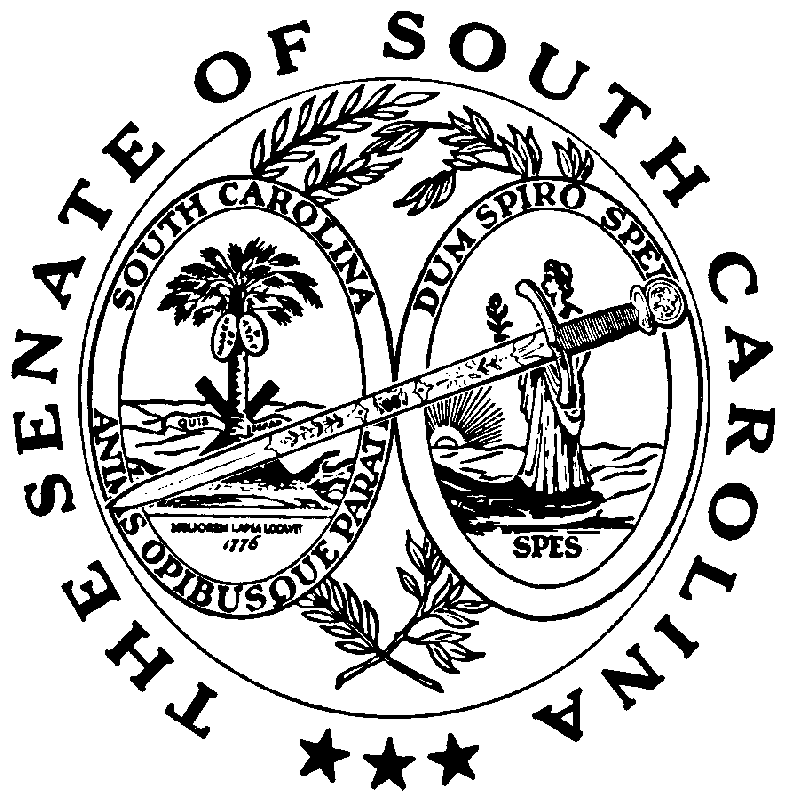 